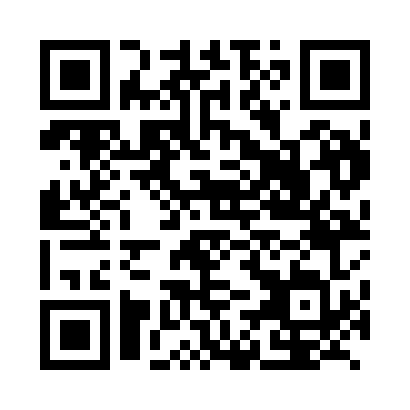 Prayer times for Biso, CameroonWed 1 May 2024 - Fri 31 May 2024High Latitude Method: NonePrayer Calculation Method: Muslim World LeagueAsar Calculation Method: ShafiPrayer times provided by https://www.salahtimes.comDateDayFajrSunriseDhuhrAsrMaghribIsha1Wed4:506:0212:093:286:167:232Thu4:506:0212:093:286:167:233Fri4:506:0212:093:296:167:234Sat4:496:0112:093:296:167:245Sun4:496:0112:083:296:167:246Mon4:496:0112:083:296:167:247Tue4:496:0112:083:306:167:248Wed4:486:0112:083:306:167:249Thu4:486:0112:083:306:167:2410Fri4:486:0112:083:306:167:2411Sat4:486:0012:083:316:167:2412Sun4:486:0012:083:316:167:2513Mon4:476:0012:083:316:167:2514Tue4:476:0012:083:316:167:2515Wed4:476:0012:083:316:167:2516Thu4:476:0012:083:326:167:2517Fri4:476:0012:083:326:167:2618Sat4:476:0012:083:326:167:2619Sun4:466:0012:083:326:177:2620Mon4:466:0012:083:336:177:2621Tue4:466:0012:083:336:177:2622Wed4:466:0012:093:336:177:2723Thu4:466:0012:093:336:177:2724Fri4:466:0012:093:346:177:2725Sat4:466:0012:093:346:177:2726Sun4:466:0012:093:346:187:2827Mon4:466:0012:093:346:187:2828Tue4:466:0012:093:356:187:2829Wed4:466:0112:093:356:187:2830Thu4:466:0112:093:356:187:2931Fri4:466:0112:103:356:187:29